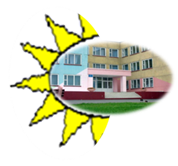 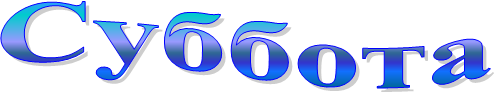 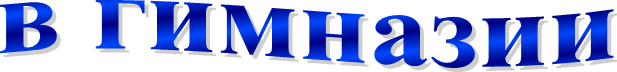 23 декабря 2023 годаДень взаимодействия с семьёйЗаместитель директора по воспитательной работе                                           В.И.РагельВремя работыНазвание мероприятия, форма, категория учащихсяНазвание мероприятия, форма, категория учащихсяОтветственныйДень взаимодействия с семьёйДень взаимодействия с семьёйДень взаимодействия с семьёйДень взаимодействия с семьёй11.00каб. 311Устный журнал «Семья– гордость моя» 8  классУстный журнал «Семья– гордость моя» 8  классМасловская О.Б., учитель английского языка 11.00каб. 224Час общения«Семейные традиции»10 классЧас общения«Семейные традиции»10 классБобрик Ж.А.,учитель белорусского языка Спортивно-массоваяи физкультурно-оздоровительная работаСпортивно-массоваяи физкультурно-оздоровительная работаСпортивно-массоваяи физкультурно-оздоровительная работаСпортивно-массоваяи физкультурно-оздоровительная работа11.00-13.00спортивный зал Турнир по мини-футболу«Юные футболиты»учащиеся 1,3-5 классов Цаюн А.П., руководитель                         по физической культуре Цаюн А.П., руководитель                         по физической культуре 10.00спорт. залЗимние игры «Снежные забавы»учащиеся 3 классаДанько О.С.,учитель начальных классовДанько О.С.,учитель начальных классов10.00каб. 303Дэнс воркшоп «Сила танца»учащиеся 5 классаЛушнова Г.В., учитель английского языкаЛушнова Г.В., учитель английского языка10.00м. спортивный залИгровая программа «Снежные забавы» 2  классПавлова А.К.,учитель начальных классовПавлова А.К.,учитель начальных классовРодительский университетРодительский университетРодительский университетРодительский университет10.00каб. 306«Стили воспитания в семье»Жудрик О.В., учитель английского языкаЖудрик О.В., учитель английского языкаВоенно-патриотическое воспитаниеВоенно-патриотическое воспитаниеВоенно-патриотическое воспитаниеВоенно-патриотическое воспитание10.00памятник “Скорбящая мать”Уборка территории возле памятника «Скорбящая мать» гора Высокая г. Воложин Уборка территории возле памятника «Скорбящая мать» гора Высокая г. Воложин Зелковская Н.Э.,руководитель по военно-патриотическому воспитанию